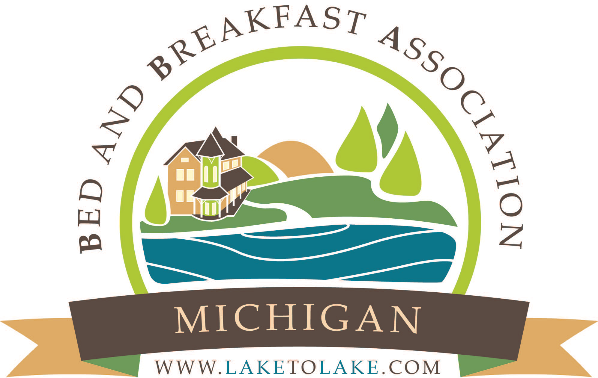 6757 Cascade Rd SE #241  ●  Grand Rapids MI 49546
828-595-0253  ●  office@laketolake.com  ●  www.laketolake.com